 Unidad 2. Ambiente de trabajo y conceptos básicos Actividad 1. Reconoce el ambienteInstrucciones: Identifica  y ubica los nombres de los distintos elementos del ambiente de Excel.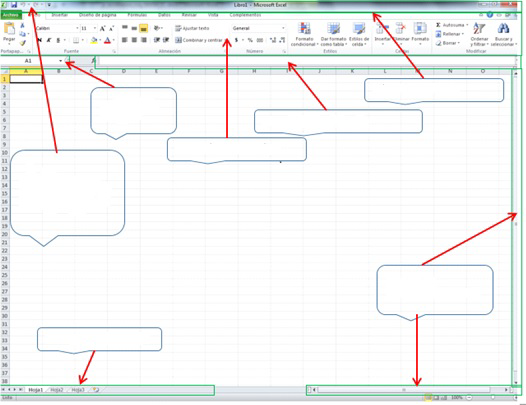 